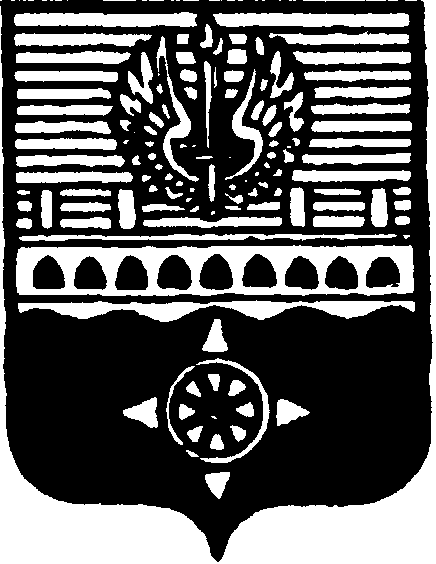 СОВЕТ ДЕПУТАТОВ МУНИЦИПАЛЬНОГО ОБРАЗОВАНИЯ ГОРОД ВОЛХОВ ВОЛХОВСКОГО МУНИЦИПАЛЬНОГО РАЙОНАЛЕНИНГРАДСКОЙ ОБЛАСТИРЕШЕНИЕот  14 ноября  2019  года                                                                              № 18          Во исполнение Регламента Совета депутатов муниципального образования город Волхов Волховского муниципального района, в целях организации приема граждан по личным вопросам, Совет депутатов муниципального образования город Волхов Волховского муниципального района Ленинградской области решил:1. Утвердить график приема граждан депутатами Совета депутатов муниципального образования город Волхов Волховского муниципального района Ленинградской области четвертого созыва согласно приложению к настоящему решению.2. Настоящее решение вступает в силу со дня его принятия и подлежит официальному опубликованию в газетах «Волховские огни» и «Провинция. Северо-Запад», сетевом издании «ВолховСМИ».Глава муниципального образованиягород ВолховВолховского муниципального районаЛенинградской области                                                                     Арутюнян А.Ю.Утвержденорешением Совета депутатов МО город Волховот 14 ноября 2019 года № 18 Приложение ГРАФИКприема  граждан  депутатами  Совета  депутатов муниципального  образования  город  ВолховВолховского муниципального районачетвертого  созываОб утверждении графика приема граждан депутатами Совета депутатов муниципального образования город Волхов Волховского муниципального района четвертого созываФ.И.О. депутатаВремя  приема(день месяца)Место приема (адрес)Контактный телефонИзбирательный округ № 1Избирательный округ № 1Избирательный округ № 1Избирательный округ № 1Аверьянова Алла Александровнапоследнийчетверг месяца17.30-19.30г. Волхов, ул. Коммунаров,д.108(81363) 62478Баскаков Михаил Николаевичвторая и четвертая пятница месяца15.00-17.00г. Волхов, Кировский пр. д.32, 1 эт., каб. № 100А     здание администрации89500053046Киреев Сергей Александровичвторой четвергмесяца16.00 – 18.00г. Волхов, ул. Дзержинского, д. 26, здание Волховского политехнического техникума8(81363)78108Смирнов Александр ЮрьевичВторой и четвертыйчетверг месяца15.00-17.00г. Волхов, Кировский пр. д.32, 1 эт., каб. № 100Аздание администрации8(81363)7810889523844834Избирательный округ № 2Избирательный округ № 2Избирательный округ № 2Избирательный округ № 2Баскакова Наталья Юрьевна третий четверг месяца15.00-18.00г. Волхов, Кировский пр. д.32, 1 эт., каб. № 100Аздание администрации8(81363)78108Логинов  Андрей  Сергеевичтретий четверг месяца15.00-18.00г. Волхов, Кировский пр. д.32, 1 эт., каб. № 100Аздание администрации8(81363)78108Крутицкий Сергей Кимовичтретья пятница месяца16.00-18.00г. Волхов, ул. Державина,  д.65здание  школы  8(81363)78108Кутукова Екатерина Юрьевнавторая среда месяца 11.00-13.00г. Волхов, Кировский пр. д.32, 1 эт., каб. № 100Аздание администрации8(81363)78108Избирательный округ № 3Избирательный округ № 3Избирательный округ № 3Избирательный округ № 3Голубков Сергей Викторовичпервыйпонедельник месяца10.00-12.00Филиал ОАО «ЛОЭСК»- Восточные электрические сети, район электрических сетей г. Волхов, ул. Красных Курсантов, д.14, кабинет главного инженера8(81363)77198Болдовский Антон Константиновичвторая средамесяца10.00-12.00г. Волхов, Кировский пр. д.32, 1 эт., каб. №100Аздание администрации8(81363)78108Назриева Марина Викторовнавторая и последняя среда месяца16.00-17.00г. Волхов, Кировский пр. д.32, 1 эт., каб. № 413здание администрации8(81363)79000Фетисов Андрей Юрьевичкаждый вторник    16.00-18.00г. Волхов, ул. Марата д.28(81363)78170+79313500681Избирательный округ № 4Избирательный округ № 4Избирательный округ № 4Избирательный округ № 4Грачев Николай Васильевичпервый вторник месяца17.00-18.00г. Волхов, Кировский пр. д.32, 1 эт., каб. №100Аздание администрации8(81363)78108Полушкин Вячеслав Владимировичпервый вторник месяца17.00-18.00г. Волхов, Кировский пр. д.32, 1 эт., каб. № 100Аздание администрации89219606842Прохорова Лариса Анатольевнавторая среда месяца 11.00-13.00г. Волхов, Кировский пр. д.32, 1 эт., каб. № 100Аздание администрации8(81363)78108Пуровский Сергей Валерьевичпервый вторник месяца17.00-18.00г. Волхов, Кировский пр. д.32, 1 эт., каб. №100Аздание администрации8(81363)78108Избирательный округ № 5Избирательный округ № 5Избирательный округ № 5Избирательный округ № 5Арутюнян Алиса Юрьевнапервая средамесяца15.00-17.00г. Волхов, Кировский пр. д.32, каб. № 413здание администрации8(81363)78108* Приём граждан главой МО город Волхов осуществляется по предварительной записи по тел. +7 (81363) 78108, либо по адресу: г. Волхов, Кировский пр., 32, каб. № 414  с 10.00 до 17.00 часов* Приём граждан главой МО город Волхов осуществляется по предварительной записи по тел. +7 (81363) 78108, либо по адресу: г. Волхов, Кировский пр., 32, каб. № 414  с 10.00 до 17.00 часов* Приём граждан главой МО город Волхов осуществляется по предварительной записи по тел. +7 (81363) 78108, либо по адресу: г. Волхов, Кировский пр., 32, каб. № 414  с 10.00 до 17.00 часов* Приём граждан главой МО город Волхов осуществляется по предварительной записи по тел. +7 (81363) 78108, либо по адресу: г. Волхов, Кировский пр., 32, каб. № 414  с 10.00 до 17.00 часовГовди Михаил Ивановичтретья средамесяца17.00-18.00г. Волхов, Кировский пр. д.32, 1 эт., каб. № 100Аздание администрации8(81363)78108Ивлицкий Антон Александровичпоследняя среда месяцас 16.00-17.00г. Волхов, Кировский пр. д.32, 1 эт., каб. № 100Аздание администрации8 9062420025Синцов Евгений Геннадьевичпоследняя среда месяцас 16.00-17.00г. Волхов, Кировский пр. д.32, 1 эт., каб. № 100Аздание администрации8(81363)78108